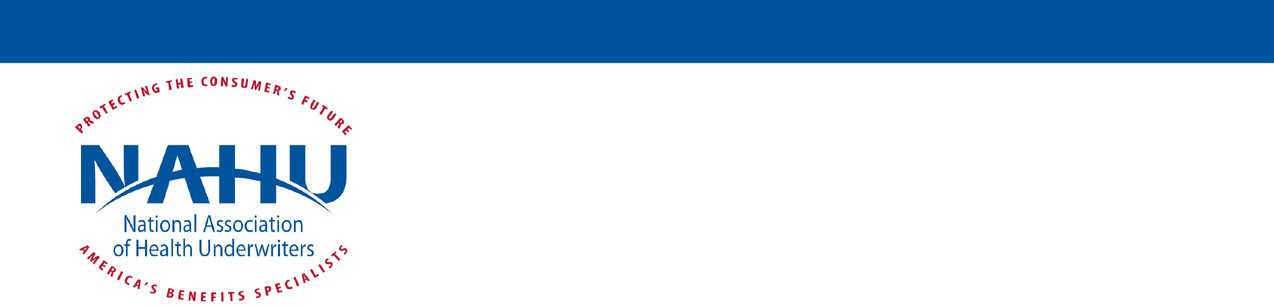 Maryland Insurance Agent Dane Rianhard Named President of NAHUWASHINGTON, DC -- Dane Rianhard, a Maryland-based insurance agent, was appointed president of the National Association of Health Underwriters’ Board of Trustees at its 90th Annual Convention and Exhibition, hosted virtually this week."I have had the privilege of working closely with Dane for several years and am awed by his ability to stand out as a leader among his peers," said Janet Trautwein, CEO of NAHU. "I have no doubt he will do great things as our next president."Rianhard has over two decades of experience in insurance and benefits planning. He is currently founding principal at TriBridge Partners LLC, a brokerage and consulting firm with offices in Baltimore, Bethesda, Frederick and Hagerstown, Maryland. Rianhard has been a member of NAHU since 2008 and has served in a variety of leadership roles, including president of the Baltimore and Maryland Associations of Health Underwriters and regional vice president of NAHU. Prior to becoming president, he served as secretary, treasurer, vice president and president-elect of NAHU's Board of Trustees.Rianhard graduated from the University of Virginia with a bachelor's degree in English and currently resides in downtown Baltimore."I am honored to be named president of NAHU's Board of Trustees," Rianhard said. "My fellow Board members and I cannot wait to get to work advocating on behalf of NAHU members nationwide -- and helping expand access to affordable private health insurance."The National Association of Health Underwriters represents 100,000 professional health insurance agents and brokers who provide insurance for millions of Americans. NAHU is headquartered in Washington, DC. For more information, visit www.nahu.org.###